Фамилия Имя Отчество: Семенчук Каролина Витальевна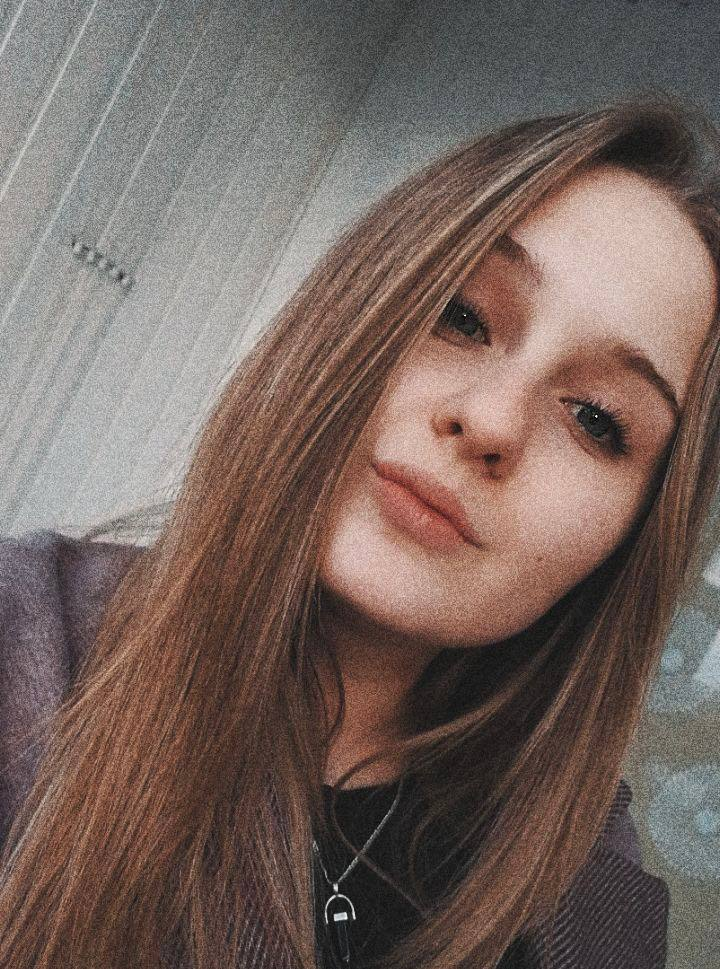 Дата рождения: 12.09.2001г.Возраст: 20Семейное положение: не замужем, детей нет

Адрес проживания: г. Минск, ул. Балтийская 4-83

Телефон: +375(44)7421661

E-mail: karolina.semenchuk@gmail.comЦель: Маркетолог/помощник маркетологаЯзыки: русский- родной, английский- базовыйОбразование: высшие, дневная/очная, 2022 год БГТУ, Инженерно-экономический факультет, маркетолог-экономистПрофессиональные навыки: Знание ПК (печать, сканирование, копирование документов, Canva, Яндекс. Директ, Notepad ++, SendPulse, Unisender, Microsoft Word/Excel/PowerPoint/Access), умение в настройках рекламы, опыт работы с большим количеством информации.Личные качества: Коммуникабельность, ответственность, быстрая обучаемость, пунктуальность, внимательность, адекватно воспринимаю критику, адаптивность, умение работать в команде, исполнительность, дружелюбие, вежливость.Практический опыт:– Поиск информации и редакция студенческой газеты в период обучения– Март 2022 год, Учебная практика филиал «Завод строительных изделий» ОАО «Минскремстрой»; анализ жизненного цикла товаров филиала, составление предложений по продлению этапов жизненного цикла товаров– Участие в кейс-чемпионате Белагро 2.0.– Участие в подготовке маркетингового исследования, полевых работах, оцифровке, анализу и визуализации полученных данных. (Исследование фармацевтов, Минскинтеркапс)– Участие в 3 Открытом международном научно-интеллектуальном конкурсе совместно университетских работ «Диалог поколений 2021» (статьи на тему: SNW-анализ филиала «Завод строительных изделий» ОАО «Минскремстрой»; анализ транспортной логистики и эффективности использования транспортных средств филиала «Завод строительных изделий» ОАО «Минскремстрой»; анализ жизненного цикла товаров филиала «Завод строительных изделий» ОАО «Минскремстрой» с помощью построения матрицы БКГ– Публикации в научно-технических конференциях БГТУ, в журнале «Общество науки и творчества»Дополнительные сведения:Семейное положение: не замужем